中国矿业大学环境与测绘学院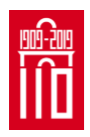 庆祝建校110周年系列活动关于“苏北杯”中国矿业大学第三届不动产估价大赛的通知大赛背景在我国城市化发展战略取得重大成就的背景下，城乡融合发展正成为我国新时期的发展主题。建立城乡统一的不动产市场，发挥市场在城乡资源配置与流动中的引导作用也成为改革发展的主要目标。不动产估价业务也因此出现了许多新的需求，对不动产估价实践技能也提出了新的挑战。不动产估价作为土地资源管理专业的核心课程，始终面向社会经济发展的重大需求，注重估价实践技能的培养与创新。中国矿业大学不动产估价大赛面向全校本科生，旨在提升大学生的估价实践技能，培养大学生估价实践创新能力，满足新时期经济社会发展的对估价人才的需求。大赛组织单位主办单位：共青团中国矿业大学委员会中国矿业大学大学生科学技术协会承办单位：共青团中国矿业大学环境与测绘学院委员会中国矿业大学环境与测绘学院科技创新协会协办单位：江苏苏北土地房地产资产评估测绘咨询有限公司参赛对象及要求参赛对象：要求土地资源管理专业2016级本科生全员参加，校内其他相关专业本科生自愿报名参加。报名方式：以团队形式报名参加，每队4~5人。编辑QQ消息“组长姓名+学号+班级：每位组员姓名+学号+班级”发送至QQ号：1430023005（陈同学）。参赛作品与提交：不动产估价报告一份（pdf格式）和调研过程视频一份（时长控制在10分钟内），并在4月11日前将两份文件电子版打包并命名为“组号+组长姓名+不动产估价参赛作品”发送至邮箱：hcxykjcxxh@163.com。答辩当天请携带五份纸质不动产估价报告。作品排版：正文小四号字体，行间距25磅，首行缩进2字符。具体参考《房地产估价规范》、《城镇土地估价规程》等相关文件和标准。参赛的评分标准见附表。大赛时间、地点及组织形式时间：报名截止时间：2019年3月26日作品截止时间：2019年4月11日答辩会议时间：2019年4月13日答辩会议地点：中国矿业大学环境与测绘学院A512组织形式：参赛选手以团队为单位针对具体不动产案例进行估价实践，独立撰写不动产估价报告。本次大赛由江苏苏北土地房地产资产评估测绘咨询有限公司赞助协办，届时将有估价师对参赛团队进行指导与点评。每组现场答辩时间12分钟（包含8分钟估价成果介绍和4分钟点评答辩时间），评委对作品进行打分，择优评奖。大赛奖项设置按参赛组数的比例评奖：特等奖5%，一等奖10%，二等奖15%，三等奖25%。其中特等奖、一等奖和二等奖由江苏苏北土地房地产资产评估测绘咨询有限公司赞助颁发奖金。另外，将在参赛队伍中择优推送参加第三届全国大学生不动产估价技能大赛。作品提交邮箱、联系人及联系方式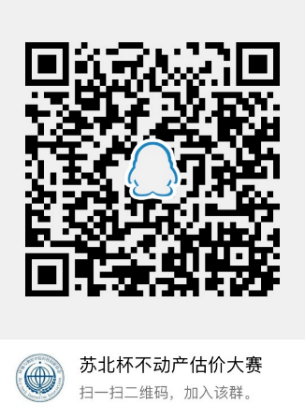 作品提交邮箱：hcxykjcxxh@163.com；联系人及电话：金贤昊（15105203739）；大赛通知QQ群：797300955（报名请务必加群）二维码：附表：作品遴选评分标准评分依据标准分合计科学性估价目的、对象和价格定义界定清楚、准确540科学性价格影响因素分析合理、全面、扼要540科学性估价思路清晰，估价方法选择及应用合理540科学性估价过程完整、数据来源可靠、估价参数确定依据充分、合理；2040科学性估价结果客观、合理540规范性内容全面、要件齐全1030规范性图表格式规范、清晰1030规范性语句通顺流畅、叙述简明扼要1030创新性贴近大赛主题，所选项目有特色。评估过程与思路有创新3030